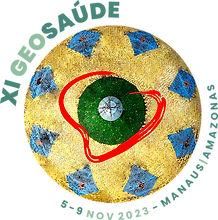 ApresentaçãoXI SIMPÓSIO NACIONAL DE GEOGRAFIA DA SAÚDEAmazônia, Fronteiras e Escalas geográficas na análise da SaúdeManaus, 05 a 09 de novembro de 20231ª CIRCULAR – dezembro de 2022O XI Simpósio Nacional de Geografia da Saúde 2023 será realizado em Manaus, Amazonas. O tema central que norteará as discussões é “Amazônia, fronteiras e escalas geográficas na análise da saúde”. A temática proposta evoca a Amazônia enquanto região reconhecida internacionalmente por suas riquezas sociobiodiversas; um espaço das múltiplas fronteiras e que necessita ser estudado e compreendido em suas diferentes escalas topográficas e topológicas, considerando as condições de vida e saúde das pessoas, a disponibilidade e acesso aos bens e serviços. Espera-se, dentre outros resultados, o fortalecimento da rede de pesquisadores, a compreensão das dinâmicas que interferem nos processos de saúde e doença, sobretudo. Os debates a serem realizados no evento terão ainda os Eixos Temáticos que compõem a organicidade do evento e se relacionam: à história do pensamento geográfico; aos métodos, técnicas e geração de dados; às políticas públicas de saúde; às questões de saúde ambiental; e, a sociobiodiversidade presente na região amazônica.Eixos temáticosEpistemologia, ensino e abordagens conceituais em Geografia da SaúdeCiência da Informação Geográfica, Vigilância em Saúde e o uso das GeotecnologiasPolíticas de Saúde, Acessibilidades e Segurança AlimentarUrbanização, Ambiente e VulnerabilidadesGênero, Diversidade Cultural e os Saberes em Saúde dos Povos OrigináriosDatas ImportantesInício das inscrições: 02 de abril de 2023; Plataforma Even3Período de submissão de trabalho(s) completo(s): de 10 de maio a 10 de agosto de 2023;  Divulgação dos trabalhos aprovados: primeira lista 15 de agosto de 2023.Contato: simposiogeosaude@gmail.comRealização: Comissão Organizadora do GeoSaúde 2023 - ManausApoio:Universidade do Estado do Amazonas – UEA Universidade Federal do Amazonas – Ufam/PPGGFundação de Vigilância em Saúde do Amazonas – Dra. Rosemary Costa Pinto Instituto Lêonidas e Maria Deane – ILMD/Fiocruz Amazônia.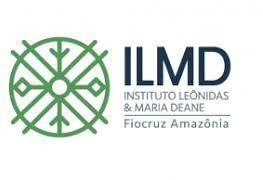 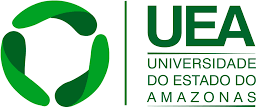 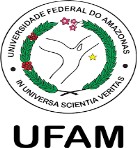 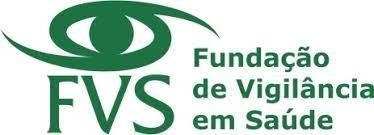 